S C H R I F T E L I J K E  V R A G E N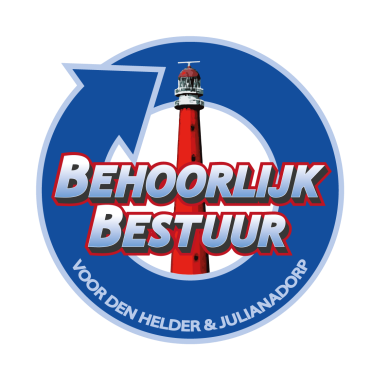 Datum: 16 april 2024Deze schriftelijke vragen gaan over: cijfers zelfdoding onder jongerenGesteld door de fractie van: Behoorlijk Bestuur voor Den Helder& Julianadorp
Geachte College,Inleiding: N.a.v. het nieuws dat zelfmoord doodsoorzaak nummer één is bij jongeren, heeft de fractie van
Behoorlijk Bestuur voor Den Helder& Julianadorp de enkele  vragen voor u,Vragen:1. Hoe staat het met zelfdoding van jongeren in Den Helder? 
Zijn daar cijfers van?
Zo ja, kunnen wij die krijgen
Zo nee, waarom niet?2. Hoe is de stand van zaken in verband met de wachtlijst voor specialistische hulp voor jongeren in Den Helder? 
Kunt u ons dit laten zien?
Zo nee, waarom niet?3. Bij hoeveel aanmeldpunten kunnen jongeren in Den Helder terecht voor specialistische hulp? 
Is hier een overzicht van?
Zo nee, waarom niet?4. Hoeveel artsen/psychiaters zijn in Den Helder aan het werk voor het verstrekken van specialistische hulp aan jongeren? Is hier en overzicht van?
Zo nee, waarom niet?5. Graag willen wij weten of het budget wat voor Jeugdzorg bedoeld is op de plek terecht komt waar er het meest behoefte aan is, dus niet aan vergaderingen van organisaties.
Kunt u ons laten zien hoe de verdeling van het budget is geregeld?
Zo nee, waarom niet?
Namens de fractie van Behoorlijk bestuur voor Den Helder & JulianadorpS. Hamerslag